ПРОЄКТВиконавчий комітет Нетішинської міської радиХмельницької областіР І Ш Е Н Н Я___.06.2023					Нетішин				  № ____/2023Про внесення змін до рішення виконавчого комітету Нетішинської міської ради від                       24 червня 2021 року № 323/2021 «Про координаційну раду з питань сім’ї, гендерної рівності, демографічного розвитку, запобігання та протидії домашньому насильству та протидії торгівлі людьми»Відповідно до статті 40, пункту 3 частини 4 статті 42 Закону України «Про місцеве самоврядування в Україні», виконавчий комітет Нетішинської міської радиВИРІШИВ:Унести до рішення виконавчого комітету Нетішинської міської ради від               24 червня 2021 року № 323/2021 «Про координаційну раду з питань сім’ї, гендерної рівності, демографічного розвитку, запобігання та протидії домашньому насильству та протидії торгівлі людьми» такі зміни:- додаток 1 до рішення викласти у новій редакції, що додається.Міський голова                                                                   Олександр СУПРУНЮКДодаток 1до рішення виконавчого комітету міської ради 24.06.2021 № 323/2021(у редакції рішення виконавчого комітету міської ради ___.06.2023 № ____/2023)СКЛАДкоординаційної ради з питань сім’ї, гендерної рівності, демографічного розвитку, запобігання та протидії домашньому насильству та протидії торгівлі людьми2Керуючий справамивиконавчого комітету міської ради								  Любов ОЦАБРИКАМисько Василь- заступник міського голови, голова координаційної радиСклярук Валентина- начальник управління соціального захисту населення виконавчого комітету Нетішинської міської ради, заступник голови координаційної радиПоліщук Ірина- начальник відділу з питань сім’ї, запобігання та протидії домашньому насильству, забезпечення гендерної рівності управління соціального захисту населення виконавчого комітету Нетішинської міської ради, секретар координаційної радиГрудецька Катерина- юрист відділу «Нетішинське бюро правової допомоги» Шепетівського місцевого центру з надання безоплатної вторинної правової допомоги (за згодою)Дроздов Олександр- старший дільничний офіцер поліції відділу поліцейської діяльності № 1 Шепетівського РУП ГУНП в Хмельницькій області, капітан поліції (за згодою)Зон Олександр- керівник апарату Нетішинського міського суду (за згодою)Карназей Антоніна- начальник служби у справах дітей виконавчого комітету Нетішинської міської радиКосік Галина- редактор газети «Нетішинський вісник» (за згодою)Костіна Тетяна- провідний методист управління культури виконавчого Нетішинської комітету міської радиЛелях Віктор- голова міської громадської організації «Нетішинське міське об’єднання воїнів АТО» (за згодою)Рябчук Любов - начальник відділу молоді і спорту виконавчого комітету Нетішинської міської радиСлюсарчук Алла- головний спеціаліст управління освіти виконавчого комітету Нетішинської міської радиШерстюк Альона- начальник Нетішинського відділу Шепетівської філії Хмельницького обласного центру зайнятості (за згодою)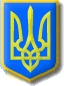 